CATÉCHUMENAT DES COLLÉGIENS ET LYCÉENS 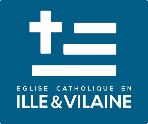 Document à retourner dès la demande et avant l’entrée en catéchuménat au service du catéchuménat des adolescents par mail : ados.catechese@diocese35.frFICHE D’INSCRIPTION Renseignements concernant le jeuneNom :  . . . . . . . . . . . . . . . . . . . . . . . . . . .. Prénom : . . . . . . . . . . . . . . . . . .. Né(e) le :   . . . . . . . . . . . . . . . . . ..         à : . . . . . . . . . . . . . . . . . . . . . . . . . . Adresse : . . . . . . . . . . . . . . . . . . . . . . . . . . . . . . . . . . . . . . . . . . . . . . . . . . . . . . . . . . . . . . . . . . . . . . . . . . . . . . . . . . . . . . . . . . . . . . . . . . . . . . . . . . . . . . .. E-mail : . . . . . . . . . . . . . . . . . . . . . . . . . . . . . ..   Tél :  . . . . . . . . . . . .. Etablissement : . . . . . . . . . . . . . . . . . . . . . . . . . . . Classe : Où et avec qui se prépare-t-il ? :Paroisse : . . . . . . . . . . . . . . . . . . . . . . . . . . . . . . . . . . . . . . . . . . . . . . . . . . .. ou établissement : . . . . . . . . . . . . . . . . . . . . . . . . . . . . . . . . . . . . . . . . . . . . . ou Aumônerie : . . . . . . . . . . . . . . . . . . . . . . . . . . . . . . . . . . . . . . . . . . . . . . .Coordonnées de l’accompagnateur :Nom et prénom :  . . . . . . . . . . . . . . . . . . . . . . . .. . . . . . . . . . . . . . ..E-mail : . . . . . . . . . . . . . . . . . . . . . . . . . . . . . . . . . . . . . . . . . . . . . . . . . . ..Tél : . . . . . . . . . . . . . . . . . . Date de la DEMANDE :Signature de l’accompagnateur 		          Signature du jeuneAUTORISATION DES PARENTS OU REPRESENTANT LEGALNous, soussignés Parents		  Ou représentant légal		Autorisons :  Notre fils	               Notre fille 		 à recevoir les sacrements de l’initiation chrétienne (baptême, eucharistie et/ou confirmation) à suivre la préparation en vue de ces sacrements et à participer aux célébrations de l’entrée en catéchuménat et de l’appel décisif. à être photographié lors de l’appel décisif pour une diffusion « dans le cadre strict des informations diocésaines. »Nom et prénom du père : Adresse : . . . . . . . . . . . . . . . . . . . . . . . . . . . . . . . . . . . . . . . . . . . . . . . . . . .. E-mail : . . . . . . . . . . . . . . . . . . . . . . . . . . . . . . . . .. Tél : . . . . . . . . . . . . . . .. Signature du père : Nom et prénom de la mère : Adresse : . . . . . . . . . . . . . . . . . . . . . . . . . . . . . . . . . . . . . . . . . . . . . . . . . . .. E-mail : . . . . . . . . . . . . . . . . . . . . . . . . . . . . . . . . .. Tél : . . . . . . . . . . . . . . . Signature de la mère : Nom et prénom du représentant légal : Adresse : . . . . . . . . . . . . . . . . . . . . . . . . . . . . . . . . . . . . . . . . . . . . . . . . . . .. E-mail : . . . . . . . . . . . . . . . . . . . . . . . . . . . . . . . . .Tél :  . . . . . . . . . . . . . . .. Signature du représentant légal : 